Федеральное государственное бюджетное образовательное учреждениевысшего образования«Тверской государственный университет»Институт экономики и управленияКафедра экономики предприятия и менеджментаОтчетпо научно-исследовательской работеза 2 семестрНаправление подготовки38.34.02 МЕНЕДЖМЕНТМагистерская программаСтратегическое и корпоративное управлениеФорма обучения очнаяОбучающаясягруппы 23-м:Мисиевич Максим ВячеславовичНаучный руководитель:Беденко Н.Н., д.э.н., доцентТверь 2016СОДЕРЖАНИЕ1. Публикация статьи на тему: «Система здравоохранения в России: оценка состояния и перспективы.» в сборнике «Проблемы управления социально - эконмическими системами: теория ика».................................................................................................................3В статье проведен анализ современного состояния системы российского здравоохранения с выделением основных проблем: большой дефицит врачей, нерациональное распределение врачебных кадров между городом и селом, между различными регионами страны, проблема доступности и качества медицинской помощи. Предложены следующие пути решения данных проблем: Проведение массовой государственной просветительской деятельности по вопросам здравоохранения;Качественная подготовка специалистов и расширение осведомленности в вопросах первичного медико-санитарного обслуживания;Принятие мер для оценки воздействия на здоровье окружающей среды;Необходимо поощрять мероприятия на по становлению трудоспособности инвалидов и пожилых людей; Проводить больше массовых оздоровительных мероприятий;Ключевые слова: система здравоохранения, инфраструктура здравоохранения, нужды населения, развитие.Misievich M. V.In the article the analysis of the current state of the Russian health care system with allocation of main problems: a large shortage of physicians, poor distribution of medical personnel between urban and rural areas, between different re-regions of the country, the problem of availability and quality of medical care. Proposed solutions to these problems: 1. Conducting mass public education activities on health;2. Quality training and awareness-raising in primary health care;3. Measures to assess health impact of environment;4. It is necessary to promote activities on the formation of labor-the ability of disabled and elderly people;5. Spend more mass health-improving activities;Key words: health systems, health infrastructure, Needs of the population, development.Уровень здоровья жителей и системы  здравоохранения – одно из самых важных составляющих для любой цивилизованной страны. Здравоохранение в России на сегодня находится в кризисном состоянии и на подступах к технической революции. [2] Общее здоровье населения ухудшается, к тому же становятся актуальны темы качества и доступности медицинской помощи. Проведя анализ основного показателя, который характеризует стадию развития российской медицины, определено, что объективные социально-экономические и политические проблемы не позволяют организовать управление, которое бы способствовало стабильному и полноценному развитию здравоохранения в России.Таблица 1 – Динамика основных показателей оценки состояния системы российского здравоохранения за 2000-2016 годы.Источник: Заболеваемость населения по основным классам болезней[Электронный ресурс]//Федеральная служба государственной статистикиРежим доступа: http://www.gks.ru/Дата доступа: 1999гАнализируя таблицу 1, делаем вывод, что состояние российской системы охраны здоровья населения и здравоохранения как ее важнейшего элемента сегодня можно охарактеризовать как кризисное. Показатели здоровья населения ухудшаются. Был проведен Всероссийский опрос ВЦИОМ  среди обычных граждан, по итогам которого были выявлены следующие проблемы: низкое качество медицинских услуг в целом, недостаточный профессионализм врачей (47%) и плохая оснащённость учреждений дорогостоящим оборудованием (39%). Около населения столкнулись с проблемой посещения врача из-за очередей, хамского поведения со стороны персонала учреждений, ошибочным выявлением диагноза и неправильным назначением лечения. Реже люди жаловались на недостаток в медицинских учреждениях нужного снабжения и лечебных препаратов (23%). [3]Примерно треть населения России в случае заболевания не теряют силы, время и нервы на бесплатные медицинские заведения. Так же, каждый четвертый опрошенный ответил, что занимается самолечением. Объясняя подобный поступок тем, что работа больниц и клиник находится на низшем уровне. Тем не менее, услуги платной медицины в нашей стране не столь популярны. В последнее десятилетие данные услуги используют незначительное количество жителей (6-8%). И всё же, больше людей (60%) склоняются к обращению в государственные клиники. Количество частных медицинских учреждений в России составляет около 5-10% от всех медицинских организаций. В Израиле этот показатель составляет 12%, в странах ЕС — 15%, в США — 20% 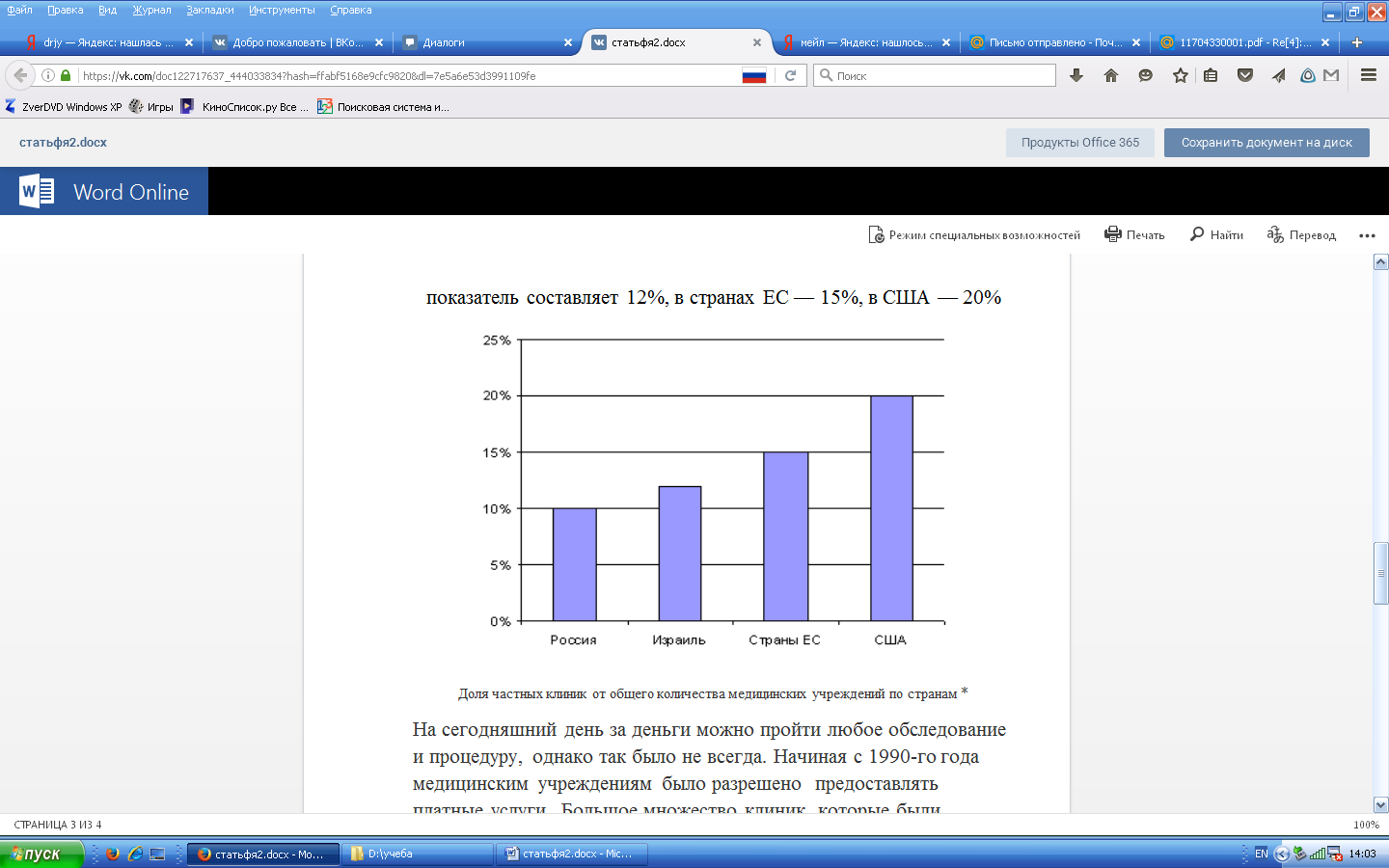 Источник: Обзор российского рынка платных медицинских услуг [Электронный ресурс]//Система межрегиональных маркетинговых центров Режим доступа: http://www.marketcenter.ru/ Дата доступа: 2003гНа сегодняшний день платно можно пройти любое обследование и процедуру, однако так было не всегда. Начиная с 1990-го года медицинским учреждениям было разрешено предоставлять платные услуги. Множество клиник, которые были оснащены лучшими специалистами и технологиями, по факту полностью перестроились на платное обслуживание. К тому же, в больших населённых пунктах стали появляться платные клиники. По статистике, больше чем 50% клиентов оплачивают лечение в стационарах, 30% – за амбулаторно-поликлиническую помощь, 65% – за стоматологические услуги. [1] Исходя из всего вышесказанного можно сделать вывод, что в нашей стране сформировались и параллельно существуют две системы здравоохранения. Бесплатная, находящаяся в большем доступе, но ограниченна порядком социальных гарантий, и платная, которая предлагает достойный класс сервиса и современное оборудование для диагностики и лечения, но значительно дорогостоящая. Несмотря на колоссальное количество проблем, в российской системе здравоохранения возможны перемены в лучшую сторону. Предложены пути решения:- Необходимо улучшить состояние здоровья и поднять благосостояние населения городов, чтобы у них была возможность соответствовать экономическому и социальному развитию.- Следует мотивировать младшее поколение, сделав популярной профессию специалиста в медицинской сфере.- Органам власти при соответствующей поддержке необходимо поощрять попытку принятия действенных мер по внедрению или укреплению следующих мероприятий:Проведение массовой государственной просветительской деятельности по вопросам здравоохранения;Качественная подготовка специалистов и расширение осведомленности в вопросах первичного медико-санитарного обслуживания;Принятие мер для оценки воздействия на здоровье окружающей среды;Необходимо поощрять мероприятия на по становлению трудоспособности инвалидов и пожилых людей;Проводить больше массовых оздоровительных мероприятий;Государство должно стать инициатором инновационного процесса, необходимо создать стимул.Библиографический список:1.   Наглый, Н. Экономика и здравоохранение [Электронный ресурс] / Н. Наглый // http://medreforma.narod.ru/Economic.html2.    Российская медицина: этика и экономика [Электронный ресурс] / Интервью с Львом Якобсоном // http://www.polit.ru/analytics/2005/10/03/med1.html3. Римма Шевченко. Главная проблема здравоохранения [Электронный ресурс] / Римма Шевченко// https://www.medvestnik.ru/07/09/16.htmlПоказатели2000 г.2006 г.2010 г.2015 г.2015 г. к 2000 г., %Все болезни1063281088421114281139276,7Болезни крови, кроветворных органов и отдельные нарушения, вовлекающие иммунный механизм551765705692На 20,5% больше, чем в 2000 годуОсложнения беременности, родов и послеродового периода2085247128892618На 20,3% процентов больше, чем в 2000 годуВрожденные аномалии (пороки развития), деформации и хромосомные нарушения214243295297На 29,7%процентов больше, чем в 2000 годуТравмы, отравления и некоторые другие последствия воздействия внешних причин12544128081309613235На 5,7%процентов больше, чем в 2000 году